  ҠАРАР                                          	                 ПОСТАНОВЛЕНИЕ     «20 » февраль  2021 й.                   № 8а                «20 »  февраля  2021 г.Об утверждении  программы "Комплексное развитие систем коммунальной инфраструктуры сельского поселения Удельно-Дуванейский сельсовет муниципального района Благовещенский район Республики Башкортостан на 2021-2025 годы"В связи с необходимостью развития и поддержки сферы коммунальной инфраструктуры и благоустройства  сельского поселения и в соответствии со статьёй 179.3 Бюджетного кодекса Российской Федерации, Федеральным законом от 30.12.2004 № 210-ФЗ «Об основах регулирования тарифов организаций коммунального комплекса», приказом Министерства регионального развития РФ от 06.05.2011 № 204 «О разработке программ комплексного развития систем коммунальной инфраструктуры муниципальных образований»,  Федеральным законом от 06.10.2003 № 131-ФЗ «Об общих принципах организации местного самоуправления в Российской Федерации, администрация   сельского поселения    ПОСТАНОВЛЯЕТ:1. Утвердить программу «Комплексное развитие систем коммунальной инфраструктуры сельского поселения Удельно-Дуванейский сельсовет муниципального района Благовещенский район Республики Башкортостан на 2021-2025 годы".2. Администрации сельского поселения Удельно-Дуванейский  сельсовет муниципального района Благовещенский  район Республики Башкортостан осуществлять финансирование данной программы в пределах средств, предусмотренных в бюджете сельского поселения на очередной финансовый год.3. Установить, что в ходе реализации  программы «Комплексное развитие систем коммунальной инфраструктуры сельского поселения Удельно-Дуванейский сельсовет муниципального района Благовещенский район Республики Башкортостан на 2021-2025 годы» мероприятия и объемы их финансирования подлежат ежегодной корректировке, с учетом возможностей средств бюджета сельского поселения.4. Разместить данное постановление на официальном сайте сельского поселения Удельно-Дуванейский сельсовет муниципального района Благовещенский район Республики Башкортостан.5. Контроль за исполнением настоящего постановления оставляю за собой.Глава сельского поселения          Удельно-Дуванейский  сельсовет муниципального района Благовещенский районРеспублики Башкортостан                                                         Н.С. Жилина                                            Приложение к Постановлениюадминистрации сельского поселенияУдельно-Дуванейский сельсоветмуниципального районаБлаговещенский районРеспублики Башкортостан № 8а  от « 20 » февраля 2021г.Программа "Комплексное развитиесистем коммунальной инфраструктуры  сельского  поселения Удельно-Дуванейский сельсовет муниципального района Благовещенский район  Республики Башкортостанна 2021-2025 гг." Паспорт программыВВЕДЕНИЕ     Программа "Комплексное развитие коммунальной инфраструктуры сельского поселения Удельно-Дуванейский сельсовет муниципального района Благовещенский район Республики Башкортостан на 2021– 2025 г.г."  разработана на основании Федерального закона от 06.10.2003 №131-ФЗ «Об общих принципах организации местного самоуправления в Российской Федерации», Федерального закона от 30.12.2004 №210-ФЗ «Об основах регулирования тарифов организаций коммунального комплекса», Устава сельского  поселения Удельно-Дуванейский сельсовет муниципального района Благовещенский район Республики Башкортостан и в соответствии с Генеральным планом, правилами землепользования и застройки сельского поселения Удельно-Дуванейский сельсовет муниципального района Благовещенский район Республики Башкортостан.    Программа определяет основные направления развития коммунальной инфраструктуры (т.е. объектов электроснабжения, теплоснабжения, водоснабжения, водоотведения, ТБО) в соответствии с потребностями сельскохозяйственного, промышленного, жилищного строительства, в целях повышения качества услуг и улучшения экологии поселения. Основу документа составляет система программных мероприятий по различным направлениям развития коммунальной инфраструктуры. Программой определены ресурсное обеспечение и механизмы реализации основных ее направлений. Данная Программа ориентирована на устойчивое развитие сельского поселения Удельно-Дуванейский сельсовет муниципального района Благовещенский район Республики Башкортостан и в полной мере соответствует государственной политике реформирования жилищно-коммунального комплекса РФ.    Главным звеном Программы является работа по модернизации оборудования, замене ветхих и устаревших сетей на современные, эффективные, с учетом внедрения ресурсосберегающих технологий и мер стимулирования энергосберегающих программ, возможности использования и привлечения всех доступных ресурсов, включая собственные, что позволит решить вопросы надежного и качественного обеспечения потребителей услугами жилищно-коммунального хозяйства. Предусмотренное данной Программой развитие систем коммунальной инфраструктуры поселения позволит обеспечить рост объемов жилищного строительства в ближайшие годы.Краткая характеристика сельского поселения Удельно-Дуванейский сельсовет муниципального района Благовещенский район Республики БашкортостанНа основании Указа Президиума ВС РБ от 26.03.1992 года Исполком Удельно-Дуванейского  сельского Совета народных депутатов Благовещенского района РБ преобразован в администрацию Удельно-Дуванейского сельсовета Благовещенского района РБ.24 января . Администрация Удельно-Дуванейского сельсовета переименована в администрацию муниципального образования Удельно-Дуванейский сельсовет. Основание: Устав муниципального образования, зарегистрирован МЮ РБ за № 893 от 22.01.2003 г.01 января . Администрация муниципального образования Удельно-Дуванейский сельсовет переименована в администрацию сельского поселения Удельно-Дуванейский сельсовет муниципального района Благовещенский район Республики Башкортостан. Основание: Закон РБ № 123-3 от 17.12.2004 г., Устав сельского поселения зарегистрированный 23.12.2005 г.По состоянию на 01.01.2021 г. на территории сельского поселения расположено 3 населенных пункта: с.Удельно-Дуваней, д.Ильинский, д.Яблочный, численность населения составляет 1066 человек.1.1 Экономико-географическое положение    Сельское поселение Удельно-Дуванейский сельсовет муниципального района Благовещенский район Республики Башкортостан расположено на северо-востоке Благовещенского района РБ. Граничит с МО Николаевский сельсовет, с МО Богородский сельсовет, МО Орловский сельсовет, Кушнаренковским и Бирским районами. По территории проходит автомобильная трасса Уфа-Бирск-Янаул. В  сельское поселение Удельно-Дуванейский сельсовет входят три населенных пункта: административный центр с. Удельно-Дуваней, д. Ильинский, д. Яблочный. Село Удельно-Дуваней находится в  от районного центра г. Благовещенск, до центра имеется автомобильная дорога с твердым покрытием. Площадь сельского поселения составляет 12,8 тыс. га, на которой проживает 1066 человек (по состоянию на 01.01.2015г.),из них земли сельхозназначения , земель населенных пунктов , земли лесного фонда , сенокосы – , пастбища , пашня – . Общая протяженность насыпных и асфальтированных дорог   (насыпные дороги в черте населенных пунктов требуют ремонта). По территории сельского поселения протекает судоходная река Белая.Рельеф основной части территории представлен Прибельской увалисто-волнистой равниной, крайняя северо-восточная часть - юго-западными отрогами Уфимского плато.Сельское поселение Удельно-Дуванейский  сельсовет  характеризуются континентальным климатом. Средне-годовая температура 2,5°С, средняя температура января составляет -14,3°С, июля . +19,5°С. Минимальная и максимальная температуры -46°С и +40°С. На территории преобладают юго-западные ветры.Крупная река - Белая. Имеются пойменные озера-старицы и пруды. Через село проходит речка Дуванейка. Территория мало заболочена за исключением долины реки Белая. Наблюдается повсеместное распространение карстовых явлений. Распространены серые лесные почвы, по долинам рек - пойменные.Растительный и животный мир: произрастают широколиственно-темнохвойные леса, лесостепной ландшафт значительно преобразован под воздействием деятельности человека. Распространены лесные и степные виды животных.Природными ресурсами сельское поселение Удельно-Дуванейский сельсовет  не богато. В недрах выявлены месторождения известняка, песчано-гравийной смеси, глины, камней строительных,  месторождения подземных вод.          Основное сельскохозяйственное направление – животноводство, растениеводство. Промышленные производства на территории - отсутствуют. Основным местом приложения труда сельского поселения Удельно-Дуанейский сельсовет являются   сельскохозяйственные предприятия по выращиванию зерновых культур: ООО «Дружба»,  предприятия сферы обслуживания: магазины, почтовое отделение, детский сад, школа,  СДК, сельсовет, ФАП.    Из общего числа проживающих в поселении трудоспособное население составляет  607 человек,  из которых 14% имеет постоянную работу в социальной сфере, сфере обслуживания, предприятиях сельского хозяйства.         Жилищный фонд сельского поселения Удельно-Дуванейский сельсовет муниципального района Благовещенский район Республики Башкортостан складывается  из 680 индивидуальных жилых домов с приусадебными участками. Общая площадь жилого фонда сельского  поселения оставляет  - 23,4 тыс. кв. м. Жилой фонд обеспечен:  -системами водоснабжения на 62 %, -электроснабжения на 100 %,   -сети  канализации  0 %.;- газификации-44 %      В сельском поселении Удельно-Дуванейский сельсовет муниципального района Благовещенский район Республики Башкортостан существуют сети инженерного электро-, газо-, водообеспечения. Централизованной канализации нет. Газовых сетей нет  в деревнях Яблочный и Ильинский.      Уличная сеть имеет линейное  построение. Ширина главных улиц колеблется от 15 до . Ширина проезжих частей 3-. Асфальтовое покрытие имеется по ул. Советской -  2.2 км, ул. Димитрова – 0.3 км.  Тротуарное покрытие отсутствует.       Общая протяженность автомобильных дорог общего пользования сельского поселения Удельно-Дуванейский сельсовет составляет .1.2. Демографическая ситуация, трудовые ресурсы     Численность населения сельского  поселения Удельно-Дуванейский сельсовет муниципального района Благовещенский район Республики Башкортостан по состоянию на 01.01.21 г. – 1066 человек.Сельское поселение Удельно-Дуванейский сельсовет имеет динамику. Возрастная структура населения характеризуется неравномерным распределением: численность населения в трудоспособном возрасте составляет 461  человек. Дети и молодежь до 18 лет – 289 человек и пенсионеры – 196 человек. За отчетный период показатели естественного движения населения складывались следующим образом:Демографическая ситуация в сельском поселении остается стабильной.    Сложившиеся тенденции свидетельствуют о недостаточном обеспечении в настоящее время населения рабочими местами с приемлемым уровнем заработной платы. Выход из сложившейся ситуации возможен за счет развития экономической деятельности, создания новых предприятий и объектов сервиса, перерассмотрения отраслевой структуры занятости населения. Основная часть трудоспособного населения работает на предприятиях промышленного комплекса городов Уфы и Благовещенска, вахтовым методом за пределами республики, а на территории поселения в основном  в бюджетной сфере и торговле. Основное распределение численности работающего населения:    Принимаемые в последние годы меры на федеральном, региональном, районном уровнях позволили несколько увеличить рождаемость и снизить смертность, однако для закрепления позитивных тенденций необходимо определение стратегических ориентиров дальнейшего развития не перспективу с обеспечением устойчивого роста экономики, денежных доходов населения, качества услуг населению, улучшения экологии, как основополагающих факторов повышения качества жизни и предотвращения депопуляции населения.    Выявление позитивных и негативных факторов социально-экономического развития поселения позволило определить проблемы в развитии территории, на решение которых должны быть направлены усилия органов власти и хозяйствующих субъектов на период 1.3.Территориальное планирование       В настоящее время действующими нормативно-правовыми актами по градостроительной деятельности на территории  сельского поселения Удельно-Дуванейский сельсовет муниципального района Благовещенский район Республики Башкортостан  является Генеральный план, правила землепользования и застройки  2017года. Проектом генерального плана градостроительного развития сельского поселения предложены следующие решения:- функциональное зонирование территории с компактной селитебной зоной и  упорядоченной  производственной  зоной;- максимальное использование внутренних территориальных резервов для  нового  строительства;- создание  зон  комфортного отдыха;- экологический подход при решении планировочных задач, обеспечение экологически безопасного развития территории.Генеральный план содержит проектное функциональное зонирование, направленное на оптимизацию использования территорий населенных пунктов, обеспечение комфортного проживания жителей, создание современной социальной, транспортной и инженерной инфраструктур. Предусмотрено формирование функциональных зон – жилых, общественно-деловых, природно-рекреационных, производственных, транспортных, зон инженерных сооружений, зон перспективного градостроительного развития, сельскохозяйственного использования и других.Одной из главных задач нового генерального плана является градостроительный прогноз перспективного направления развития сельского поселения на первую очередь строительства (до 2023г.) и  на расчётный срок (до 2033г.).Генеральный план предусматривает поэтапное освоение резервов территории в соответствии с прогнозом численности населения и средней жилищной обеспеченности.При разработке генерального плана сельского поселения намечены следующие мероприятия:- развитие с.Удельно - Дуваней в качестве административного центра сельского поселения, деревень Ильинский, Яблочный  в качестве развивающихся селитебных территорий (дачных поселков);- совершенствование транспортной инфраструктуры;- совершенствование функционального зонирования населенных пунктов;- формирование общественных центров и подцентров;- организация зон отдыха;-развитие туристической зоны;- проектирование многофункциональной системы зеленых насаждений населенных пунктов;- реконструкция и благоустройство существующей застройки;- новое строительство;- развитие производственных зон.    Этапы реализации генерального плана, их сроки определяются органами местного самоуправления городского и сельских поселений исходя из складывающейся социально -экономической обстановки поселения, финансовых возможностей местного бюджета, сроков и этапов реализации соответствующих федеральных и региональных целевых программ в части, затрагивающей территорию  поселения по годам.1.4. Жилой фонд и развитие жилых зон    Основные цели жилищной политики – улучшение качества жизни, включая качество жилой среды и повышение в связи с этим инвестиционной привлекательности самого поселения.    Общая площадь жилищного фонда сельского поселения Удельно-Дуванейский сельсовет муниципального района Благовещенский район Республики Башкортостан – 23,4 тыс. кв. м. Весь жилищный фонд поселения находится в частной собственности. Жилищный фонд поселения представлен малоэтажной застройкой. В ее составе: индивидуальные жилые дома с приусадебными земельными участками.2. Комплексное развитие систем  коммунальной инфраструктуры2.1.Водоснабжение и водоотведение      Основными целями разработки мероприятий по водоснабжению Программы комплексного развития систем коммунальной инфраструктуры сельского поселения  Удельно-Дуванейский сельсовет муниципального района Благовещенский район Республики Башкортостан на период 2021-2025 гг. являются:- обеспечение населения качественной питьевой водой в количестве, соответствующем нормам водопотребления, с качеством соответствующим СанПин по доступным ценам в интересах удовлетворения жизненных потребностей и охраны здоровья населения. - рациональное использование водных ресурсов.- защита природной воды от попадания в нее загрязняющих веществ.     Цели Программы будут достигнуты в результате реализации комплекса инвестиционных и организационно-управленческих мероприятий, связанных с реконструкцией, модернизацией, строительством объектов водопроводного хозяйства, разработкой, развитием и защитой источников водоснабжения, совершенствованием нормативной базы.     Централизованная система водоснабжения имеются в селе Удельно-Дуваней. Водоснабжение села Удельно-Дуваней осуществляется из 2 скважин: № 7175 и № 3157  и  2 каптажей родников.Скважины расположены: № 3157- ю-з окраина села Благовещенского района Республики Башкортостан. Географические координаты: № 7175-данные не указаны, № 3157  -55˚09᾿05᾿᾿ с.ш. 55˚50᾿08᾿᾿ в.д.Качество подземных вод не соответствует нормативам СанПиН 2.1.4.1074-01 «Питьевая вода. Гигиенические требования к качеству воды централизованных систем питьевого водоснабжения. Контроль качества» по общей жесткости. Эксплуатацией систем водоснабжения сельского поселения  занимается администрация  сельского поселения. Снабжение водой сельскохозяйственных и производственных предприятий осуществляется из автономных  скважин, расположенных на территориях предприятий. Учреждения образования используют воду из центрального водопровода.    Из скважин далее по магистральным трубопроводам 8, , по улицам  вода подается в разводящие сети. Зоны санитарной охраны водозаборных скважин  оборудованы в соответствии с требованиями  СанПиН 2.1.4.1110-02 «Зоны санитарной охраны источника водоснабжения и водопроводов питьевого водоснабжения». Информация о системах водоснабжения сельского поселения  Удельно-Дуванейский сельсовет представлена в табл.1.Таблица 1     Централизованным водоснабжением обеспечено 62 % населения поселений. В остальных населенных пунктах сельского поселения водоснабжение осуществляется из индивидуальных дворовых колодцев, родников.Требуется замена    труб части водопровода, построенного в 70-е годы 20 века. Ежегодно происходят утечки воды, в связи с тем, что на стыке шов расходится, и требуется текущий ремонт.   Основными направлениями в организации систем водоснабжения существующих населенных мест являются:- сохранение экологической чистоты поверхностных водоисточников и подземных вод;-экономия питьевой воды;-применение новейших технологий для подготовки питьевой воды в соответствии с требованиями СНиП, ГОСТ и СанПиН; Основные направления в решении проблем систем водоснабжения Таблица 2    При новом строительстве и перекладке водопроводных сетей рекомендуется применение полиэтиленовых труб, что позволит полностью исключить потери воды в системах водопровода и значительно увеличить срок эксплуатации трубопроводов, оснастить приборами учета систем водоснабжения жилые и общественные здания.      Затраты на реализацию программы развития водоснабжения определены как затраты на проведение всех видов ремонтов, осуществляемых на объектах коммунальной инфраструктуры и на внедрение комплекса энергосберегающих мероприятий.              Основными источниками финансирования является бюджет  сельского поселения. Также предусматривается участие регионального бюджета, от затрат и средств инвесторов на реализацию мероприятий.       Реализация мероприятий по повышению эффективности предоставления услуг в сфере водоснабжения позволит достичь следующих результатов:1) социальные результаты – обеспечение надежности системы водоснабжения, улучшение качества питьевой воды, повышение комфортности проживания1) технологические результаты – снижение потерь воды, снижение количества технологических отказов.2.2.Электроснабжение      Энергопитание населенных пунктов сельского поселения Удельно-Дуванейский сельсовет осуществляется по воздушным ВЛ -10 кВ от подстанции 110/35/10 «Калинники». Общее количество трансформаторов, установленных  в населенных пунктах сельского поселения – 11 единиц. Управление осуществляется через диспетчерскую службу  Благовещенский РЭС  филиал ООО «БашРЭС - Уфа», которая  работает в повседневном режиме. Покрытие возрастающих электрических нагрузок предполагается за счет резерва мощности на электрических подстанциях. В связи с размещением новых объектов жилищного и общественного назначения предусматривается развитие сетей 10 кВ. Все новые воздушные линии электропередач предлагается выполнять с использованием самонесущего изолированного провода. Уточненные расчетные электрические нагрузки объектов нового строительства определяются на основании нормативно-технических документов при разработке проектной документации на последующих стадиях проектирования. Предлагается, согласно нормативным документам, произвести установку на улицах поселения требуемого количества светильников. Осветительные сети предлагается выполнять в воздушном исполнении. В целом по поселению необходимо предусмотреть 100% обеспеченность уличным освещением всех населенных пунктов.    На снижение потребления электроэнергии направлено проведение следующих мероприятий: - завершение оснащения приборами учета электроэнергии всех жилых и общественных зданий,- закупка и установка энергосберегающих ламп и светильников для освещения зданий и сооружений, в том числе светодиодных светильников и прожекторов,- установка датчиков движения и освещенности на осветительных приборах в местах общего пользования внутри зданий и наружном освещении.2.3. Газоснабжение   В 2008 году был введен в эксплуатацию газопровод. Общая протяженность уличного газопровода в с. Удельно-Дуваней составила .  Газораспределительных пунктов – 2,  ПГБ № 24 – давление до ГРП 6 кг/см2ПГБ № 371 – давление до ГРП 0,3 кг\см2 .Газопровод подземный,   техническое состояние хорошее. В селе имеются 2 газовые котельные: одна, кирпичная, одноэтажная,2 котла , с.Удельно-Дуваней, ул.Первомайская, д.2, обслуживает школу. Другая - в 2-х этажном  здании СДК на 1 этаже, 1 котел, ул.Зырянова, д.21 с.Удельно-Дуваней, обслуживает  Сельский дом культуры.Газифицированы следующие населенные пункты сельского поселения: с. Удельно-Дуваней 15 улиц, газифицировано 138 домов, что составляет 44%.     Газоснабжение осуществляется ОАО «Газ-сервис -Уфа» РБ от газовой трассы 0,6 МПа по отводу Николаевка –Удельно-Дуваней. От Благовещенской АГРС газ высокого давления 0,6 МПа поступает в с. Удельно-Дуваней. Газоснабжение жилых домов и котельных производится газом низкого давления после понижения давления в ГРПБ (2 объекта).Не газифицированными в селе остаются 12 улиц общей протяженностью . Также в селе газифицированы три объекта: Филиал МОБУ ООШ с.Николаевка ООШ с. Удельно-Дуваней, СДК с. Удельно-Дуваней,  магазин ИП Гурьянов В.В. 2.4. Обращение с твердо-бытовыми  отходами     В соответствии с действующим законодательством, несанкционированные свалки закрыты, идет их ликвидация . С 2019 г. вывоз с территории сельского поселения вывозит Региональный оператор  МУП "Спецавтохозяйство г.Уфа". В селах установлены контейнерные площадки и контейнера, имеется 1 бункер. 2.5.  Благоустройство населенных пунктовОдной из проблем благоустройства населенных пунктов является низкий уровень культуры поведения жителей на улицах, не бережном отношении к элементам благоустройства. В течении 2021-2025гг.необходимо организовать и провести:- Санитарную очистку территории, организация сбора мусора,  обкос сорной травы в летний период в населенных пунктах с привлечением жителей и граждан состоящих на учете в  центре занятости населения  по Благовещенскому району.- Проведение экологических субботников, участие в акции «Зеленая Башкирия».- Другие мероприятия и расходы не предусмотренные программой.3. Механизм реализации Программы3.1. Источники инвестиций    В рамках Программы предусматривается финансирование мероприятий, направленных на строительство и реконструкцию объектов коммунальной инфраструктуры, за счет средств регионального и местного бюджетов, и средств внебюджетных источников.    Организационно-финансовый механизм Программы предусматривает долевое финансирование строительства и реконструкции объектов коммунальной инфраструктуры за счет средств бюджетов субъектов Российской Федерации, средств местных бюджетов и внебюджетных средств.    Средства необходимые на реализацию программных мероприятий по годам подлежат уточнению при формировании бюджета на очередной финансовый год.3.2. Социально-экономические последствия от выполнения программы     Выполнение программы позволит:- обеспечить более комфортные условия проживания населения сельского поселения Удельно-Дуванейский сельсовет путем повышения качества предоставляемых услуг; - повысить безопасность эксплуатации и надежность работы оборудования.- сократить потребление энергетических ресурсов в результате снижения потерь в процессе доставки услуг потребителю.- обеспечить более рациональное использование ресурсов.- улучшить санитарно- эпидемиологическое состояние территории.- создать предпосылки для поступления средств частных инвесторов в предприятия коммунального комплекса.    Основным принципом реализации Программы является принцип сбалансированности интересов сельского поселения Удельно-Дуванейский сельсовет муниципального района Благовещенский район Республики Башкортостан, предприятий и организаций различных форм собственности, принимающих участие в реализации мероприятий Программы.    В реализации Программы участвуют администрация сельского поселения Удельно-Дуванейский сельсовет муниципального района Благовещенский район Республики Башкортостан и привлеченные исполнители. 3.3. Система ответственности    Организационная структура управления Программой базируется на существующей системе местного самоуправления  сельского  поселения Удельно-Дуванейский сельсовет муниципального района Благовещенский район Республики Башкортостан.     Общее руководство реализацией Программы осуществляется Главой сельского поселения Удельно-Дуванейский сельсовет. Контроль за реализацией Программы осуществляют органы исполнительной власти и представительный орган сельского  поселения Удельно-Дуванейский сельсовет муниципального района Благовещенский район Республики Башкортостан   в рамках своих полномочий.    В качестве экспертов и консультантов для анализа и оценки мероприятий могут быть привлечены экспертные организации, а также представители федеральных и территориальных органов исполнительной власти, представители организаций коммунального комплекса.        3.4. Перечень основных мероприятий ПрограммыОсновные мероприятия Программы направлены на достижение целей Программы – снижение уровня общего износа основных фондов, улучшение качества предоставляемых жилищно-коммунальных услуг.Организационные мероприятия предусматривают:- формирование перечня объектов, подлежащих реконструкции, модернизации, капитальному ремонту (Приложение № 1);- определение ежегодного объема средств, выделяемых из местного бюджета на реализацию мероприятий Программы на осуществление долевого финансирования строительства, реконструкции, модернизации и капитального ремонта объектов коммунальной инфраструктуры в целях обеспечения качества предоставляемых жилищно-коммунальных услуг;Капитальный ремонт объектов коммунальной инфраструктуры, включенных в Программу, должен быть завершен в пределах срока действия Программы. В результате реализации программных мероприятий будет достигнут положительный социально-экономический эффект, выражающийся в улучшении качества предоставляемых коммунальных услуг по электро-, водоснабжению и  газоснабжению. Позитивным итогом реализации программы станет снижение социальной напряженности вследствие реального улучшения условий проживания населения в связи с повышением качества предоставляемых коммунальных услуг. Развитие коммунальной инфраструктуры позволит обеспечить потребности в дополнительном предоставлении услуг по электро, водоснабжению, газоснабжению, а также позволит обеспечить качественное бесперебойное предоставление коммунальных услуг потребителям.4. Механизм реализации ПрограммыАдминистрация сельского поселения сельского поселения Удельно-Дуванейский   сельсовет муниципального района Благовещенский район Республики Башкортостан  в рамках настоящей Программы:- осуществляет общее руководство, координацию и контроль за реализацией Программы;- формирует перечень объектов, подлежащих включению в Программу (Приложение № 1);- заключает с исполнителями необходимые контракты на выполнение проектно-сметных работ на строительство, реконструкцию, модернизацию и капитальный ремонт объектов коммунальной инфраструктуры соответствие с Федеральным законом Российской Федерации от 5 апреля . N 44-ФЗ «О контрактной системе в сфере закупок товаров, работ, услуг для обеспечения государственных и муниципальных нужд»; - предоставляет отчеты об объемах реализации Программы и расходовании средств в вышестоящие органы.5. Ресурсное обеспечение ПрограммыФинансирование мероприятий Программы осуществляется за счет средств сельского поселения с привлечение средств республиканского бюджета, районного бюджета, других источников финансирования. Общий объем финансирования Программы составляет  25900 тыс. рублей.Финансирование Программы предусматривает финансирование из республиканского и районного бюджетов в виде дотаций местному бюджету на условиях софинансирования.Объемы финансирования Программы на 2021-2025 годы носят прогнозный характер и подлежат ежегодному уточнению в установленном порядке после принятия бюджетов на очередной финансовый год.6. Ожидаемые результаты и целевые показатели программыВ соответствии с действующим законодательством Администрация сельского поселения Удельно-Дуванейский сельсовет муниципального района Благовещенский район Республики Башкортостан  вправе устанавливать в пределах своих полномочий стандарты, на основании которых определяются основные требования к качеству коммунального обслуживания, оценивается эффективность работы предприятий коммунального комплекса, осуществляется распределение бюджетных средств. Реформирование и модернизация систем коммунальной инфраструктуры с применением комплекса целевых индикаторов оцениваются по следующим результирующим параметрам, отражающимся в надежности обслуживания потребителей, и по изменению финансово-экономических и организационно-правовых характеристик:Техническое состояние объектов коммунальной инфраструктуры, в первую очередь - надежность их работы. Контроль и анализ этого параметра позволяет определить качество обслуживания, оценить достаточность усилий по реабилитации основных фондов на фоне более чем 10-кратного роста аварийности за последние 10 лет. С учетом этой оценки определяется необходимый и достаточный уровень модернизации основных фондов, замены изношенных сетей и оборудования. В результате может быть определена потребность и оценена фактическая обеспеченность средствами на ремонт и модернизацию основных фондов в коммунальном комплексе.Организационно-правовые характеристики деятельности коммунального комплекса, позволяющие оценить сложившуюся систему управления, уровень институциональных преобразований, развитие договорных отношений.Целевые индикаторы анализируются по каждому виду коммунальных услуг и периодически пересматриваются и актуализируются.Значения целевых индикаторов разработаны на базе обобщения, анализа и корректировки фактических данных по коммунальному комплексу сельского поселения Удельно-Дуванейский сельсовет муниципального района Благовещенский район и в целом по  муниципальному району Благовещенский район Республики Башкортостан и разделены на 3 группы:1. Технические индикаторыНадежность обслуживания систем жизнеобеспечения характеризует способность коммунальных объектов обеспечивать жизнедеятельность  сельского поселения Удельно-Дуванейский сельсовет муниципального района Благовещенский район без существенного снижения качества среды обитания при любых воздействиях извне, то есть оценкой возможности функционирования коммунальных систем практически без аварий, повреждений, других нарушений в работе.Надежность работы объектов коммунальной инфраструктуры целесообразно оценивать обратной величиной: интенсивностью отказов (количеством аварий и повреждений на единицу масштаба объекта, например, на  инженерных сетей, на 1 млн. руб. стоимости основных фондов); износом коммунальных сетей, протяженностью сетей, нуждающихся в замене; долей ежегодно заменяемых сетей; уровнем потерь и неучтенных расходов.Сбалансированность системы характеризует эффективность использования коммунальных систем, определяется с помощью следующих показателей: уровень использования производственных мощностей; наличие дефицита мощности; обеспеченность приборами учета.Ресурсная эффективность определяет рациональность использования ресурсов, характеризуется следующими показателями: удельный расход электроэнергии, удельный расход топлива.Качество оказываемых услуг организациями коммунального комплекса характеризует соответствие качества оказываемых услуг установленным ГОСТам, эпидемиологическим нормам и правилам.Нормативы потребления коммунальных услуг отражают достаточный для поддержания жизнедеятельности объем потребления населением материального носителя коммунальных услуг.2. Финансово-экономические индикаторыЧисленность работающих на предприятии коммунального комплекса в расчете на 1 000 обслуживаемых жителей - применяется для обобщенной оценки эффективности использования живого труда. Указанный норматив-индикатор используется вместо применявшихся до настоящего времени среднестатистических нормативов численности, которые отражают традиционные экстраполяционные подходы, нормирование "от частного к общему", способствуют сохранению и тиражированию низкой эффективности организации производства и управления. Рассчитанная на их базе численность работающих, как правило, на 60% и больше превышает фактическую численность, что ведет к завышению затрат на оплату труда. Применение указанного целевого индикатора позволяет оценить и спланировать реальную численность работающих. Для гарантированного сохранения квалифицированных кадров и преодоления оттока рабочей силы из предприятий жизнеобеспечения рекомендуется контролировать и планировать среднюю заработную плату на уровне или на 10 - 15% выше средней по муниципальному образованию.Стоимость основных фондов в расчете на 1 000 обслуживаемых жителей, или на единицу материального носителя услуги ( воды и т.п.) - используется для анализа объективности оценки основных фондов, что важно для правильного начисления амортизации - элемента инвестиционного потенциала организаций коммунального комплекса.Необходимость использования этого индикатора обусловлена тем, что на большинстве предприятий коммунального комплекса переоценка основных фондов выполнена без достаточных обоснований и анализа последствий. Это приводит в одних случаях к неоправданному росту их стоимости, завышению затрат по статьям "Амортизация" и "Ремонтный фонд". В итоге - необоснованный рост тарифов, потребности в бюджетных средствах, а также рост налогов на имущество. С другой стороны, заниженная стоимость основных фондов снижает инвестиционный потенциал предприятия, определяет недостаток средств на воспроизводство и замену изношенных фондов.С использованием данного целевого индикатора при уточненной оценке фактической стоимости можно оценить достаточность развития производственных мощностей.Анализ динамики стоимости основных фондов с применением указанного целевого индикатора позволит обеспечить баланс между операционными (текущими) затратами предприятия и затратами на восстановление основных фондов, а последние оценить с точки зрения их достаточности.Целевой индикатор амортизационных отчислений должен применяться в комплексе с нормативом стоимости основных фондов, с помощью данного индикатора можно оценить достаточность амортизационных отчислений для обновления оборудования, сетей и других основных фондов коммунального хозяйства в условиях их накопившегося переизноса. Применение данного целевого индикатора должно компенсировать необоснованное сокращение затрат по статье "Амортизация" в результате недофинансирования, стремления снизить величину тарифа либо без изменения его величины повысить затраты по другим статьям себестоимости. Необходимо контролировать процесс повышения средней нормы амортизации до уровня, соответствующего реальному сроку службы основных фондов.Использование указанных целевых индикаторов имеет важное значение при самостоятельном распределении предприятиями коммунального комплекса всего амортизируемого имущества по 10 группам, то есть самостоятельно определяет срок службы.Охват потребителей услугами используется для оценки качества работы систем жизнеобеспечения.3. Организационно-правовые условия определяют эффективность сложившейся системы управления коммунальным хозяйством в  сельском поселении Удельно-Дуванейский сельсовет муниципального района Благовещенский район и ход институциональных преобразований:Наличие договоров между органами местного самоуправления (или уполномоченными ими организациями), производителями и потребителями услуг:договоров на предоставление коммунальных услуг;договоров на исполнение муниципального заказа, заключаемых на конкурсной основе;договоров аренды основных фондов с правом внесения улучшений;концессионных соглашений.7. Система контроля за реализацией Программы   Заказчик осуществляет контроль за ходом реализации Программы, обеспечивает согласование действий по подготовке и реализации программных мероприятий, целевому и эффективному использованию бюджетных средств, разрабатывает и представляет в установленном порядке бюджетную заявку на ассигнование из местного бюджета и бюджетов других уровней для финансирования, а также подготавливает информацию о ходе реализации Программы за отчетный  год.Контроль за Программой включает периодическую отчетность о реализации программных мероприятий и рациональном использовании исполнителями выделяемых им финансовых средств, качестве реализуемых программных мероприятий, сроках исполнения муниципальных контрактов.Исполнители программных мероприятий в установленном порядке отчитываются перед заказчиком о целевом использовании выделенных им финансовых средств.Корректировка Программы, в том числе включение в нее новых мероприятий, а также продление срока ее реализации осуществляется в установленном порядке по предложению заказчика, разработчиков Программы.ПРИЛОЖЕНИЕ №1к Программе "Комплексное развитие систем коммунальной инфраструктуры  сельского поселения Удельно-Дуванейский сельсовет муниципального района Благовещенский район Республики Башкортостан на 2021-2025 гг.Перечень объектов, включенных в программу "Комплексное развитие систем коммунальной инфраструктуры сельского поселения Удельно-Дуванейский сельсовет муниципального района Благовещенский район Республики Башкортостан на 2021-2025 гг."БАШҠОРТОСТАН РЕСПУБЛИКАhЫБЛАГОВЕЩЕН РАЙОНЫ МУНИЦИПАЛЬ РАЙОНЫНЫҢ   УДЕЛЬНО-ДЫУАНАЙ  АУЫЛ СОВЕТЫ  АУЫЛЫ БИЛӘМӘhЕ ХАКИМИӘТЕ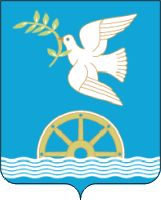 АДМИНИСТРАЦИЯ СЕЛЬСКОГО ПОСЕЛЕНИЯ УДЕЛЬНО-ДУВАНЕЙСКИЙ СЕЛЬСОВЕТ МУНИЦИПАЛЬНОГО РАЙОНА БЛАГОВЕЩЕНСКИЙ РАЙОН РЕСПУБЛИКА БАШКОРТОСТАН Наименование ПрограммыПрограмма "Комплексное развитие систем коммунальной инфраструктуры  сельского поселения Удельно-Дуванейский сельсовет муниципального района Благовещенский район Республики Башкортостан на 2021-2025 гг."далее – Программа).Основание для разработки Программы– Градостроительный кодекс Российской Федерации; - Федеральный закон от 06.10.2003г. № 131-ФЗ «Об общих принципах организации местного самоуправления в Российской Федерации»;– Федеральный закон от 30.12.2004 № 210-ФЗ «Об основах регулирования тарифов организаций коммунального комплекса»;– Генеральный план , правила землепользования и застройки сельского поселения Удельно-Дуванейский сельсовет муниципального района  Благовещенский район Республики БашкортостанЗаказчик ПрограммыАдминистрация сельского поселения Удельно-Дуванейский сельсовет муниципального района  Благовещенский район Республики БашкортостанИсполнители ПрограммыАдминистрация сельского поселения Удельно-Дуванейский сельсовет муниципального района  Благовещенский район Республики БашкортостанЦели и задачиПрограммыОсновная цель Программы – Комплексное решение проблем территории сельского поселения, обеспечение надежности, качества и доступности услуг организаций коммунального комплекса для потребителей сельского поселения Удельно-Дуванейский сельсовет муниципального района Благовещенский район Республики Башкортостан на период 2021-2025ггЗадачи:1. Инженерно-техническая оптимизация систем коммунальной инфраструктуры.2. Повышение надежности систем коммунальной инфраструктуры.3. Обеспечение более комфортных условий проживания населения сельского поселения.4. Повышение качества предоставляемых ЖКУ.5. Снижение потребление энергетических ресурсов.6. Снижение потерь при поставке ресурсов потребителям.7. Улучшение экологической обстановки в сельском поселении.8. Повышение уровня газификации населённых пунктов     сельского поселения.Перечень основных мероприятий1. Организация сбора и вывоз мусора, снега.2. Обкос сорной травы в летний период.3. Содержание и ремонт дорог.4. Содержание детских площадок и других спортивных объектов.5. Содержание уличных сетей водоснабжения.6. Газификация населенных пунктов.7. Установка контейнерных площадок.8. Приобретение контейнеров.9. Текущий ремонт котельной (Замена двери на противопожарную)10. Приобретение колес на трактор МТЗ 82.Сроки и этапы реализации ПрограммыПериод реализации Программы: 2021 -2025г.Финансовое обеспечение Программы-средства бюджета Республики Башкортостан,  муниципального района Благовещенский район и  местного бюджета;--иные средства, предусмотренные законодательствомОбъем финансирования подлежит ежегодной корректировке в соответствии с уточнением бюджетных корректировок и изменений в законодательстве.Ожидаемые конечные результаты реализации Программы – создание благоприятных и безопасных условий для жителей поселения;– обеспечение устойчивости и надежности системы коммунальной инфраструктуры поселения;– рациональное использование природных ресурсов.В сфере водоснабжения:- развитие систем водоснабжения и улучшение качества питьевой воды; -  строительство новых и содержание водопроводных сетей;-   мероприятия по уменьшению водопотребления (установка приборов учета);- устройство для нужд пожаротушения подъездов с твердым покрытием для возможности  забора воды пожарными машинами непосредственно из водоемов (расчетный период);- внедрение прогрессивных технологий и оборудования. В сфере газификации:- завершение газификации домовладений не подключенных к газораспределительным сетям;-строительство новых веток газопровода по улицам села.- перспективное планирование газификации населенных пунктовВ сфере электроснабжения:- содержание сетей наружного освещения улиц и проездов;- оснащение приборами учета;- внедрение современного электроосветительного оборудования, обеспечивающего экономию электрической энергии.-наличие уличного освещения в населенных пунктахОрганизация сбора и вывоза ТБО:-  улучшение экологической обстановки и санитарного состояния территорий сельского поселения;- стабилизация  и последующее уменьшение образования бытовых отходов;- обеспечение надлежащего сбора  и транспортировки ТБО.Система организации и контроля за исполнением Программы Контроль за исполнением Программы осуществляет Администрация  сельского поселения Удельно-Дуванейский сельсовет муниципального района  Благовещенский район Республики Башкортостан пределах своих полномочий в соответствии с законодательством, Совет сельского поселения Удельно-Дуванейский сельсовет в пределах своих полномочий в соответствии с законодательством.РождаемостьРождаемостьСмертьСмерть2019 г.2020 г.2019 г.2020 г.1011201912Наименование организацииКоличество работающихФилиал МОБУ ООШ с. Николаевка ООШ с. Удельно-Дуваней 12Дошкольная группа Филиала  Филиал МОБУ ООШ с. Николаевка ООШ с. Удельно-Дуваней7Отделение «Почта России»2СДК с. Удельно-Дуваней /Сельская библиотека5/1ФАП с. Удельно-Дуваней2Социальные работники2Торговля22С/Х11Наименование населенного  пунктаВодопроводные сети сооруженияВодопроводные сети сооруженияВодопроводные сети сооруженияВодопроводные сети сооруженияВодопроводные сети сооруженияВодопроводные сети сооруженияНаименование населенного  пунктаСкважиныСкважиныВодонапорные башни,Водонапорные башни,Водопроводные сетиВодопроводные сетиНаименование населенного  пункташт% износашт% износакм% износаС. Удельно-Дуваней2008,6Д. ИльинскийнетнетнетД. ЯблочныйнетнетнетИтого по поселению:2008,6№ п/пКраткое описание проблемыВозможные способы решенияВ сфере водоснабженияВ сфере водоснабженияВ сфере водоснабжения1Дефицит мощности водозаборных сооружений Реконструкция скважин и замена насосного оборудования2Несоответствие качества питьевой воды нормам СанПиН 2.1.4.1074-01Строительство новых водозаборов и новых водопроводных сетей3Высокий уровень потерь в сетях водоснабжения, высокий износ Ремонт и замена ветхих сетейN   
п/п  Ожидаемые результаты Программы              Целевые индикаторы         1.   Водопроводное хозяйство                            Водопроводное хозяйство                            1.1  Технические показатели                                            Технические показатели                                            1.1.1 Надежность обслуживания систем       
водоснабжения, повышение надежности работы системы  
водоснабжения в    соответствии с нормативными    требованиями.                        Количество аварий и повреждений на  сети в год                         1.1.1 Надежность обслуживания систем       
водоснабжения, повышение надежности работы системы  
водоснабжения в    соответствии с нормативными    требованиями.                        Износ коммунальных систем   1.1.1 Надежность обслуживания систем       
водоснабжения, повышение надежности работы системы  
водоснабжения в    соответствии с нормативными    требованиями.                        Протяженность сетей,  нуждающихся в замене        1.1.1 Надежность обслуживания систем       
водоснабжения, повышение надежности работы системы  
водоснабжения в    соответствии с нормативными    требованиями.                        Доля ежегодно заменяемых сетей                       1.1.1 Надежность обслуживания систем       
водоснабжения, повышение надежности работы системы  
водоснабжения в    соответствии с нормативными    требованиями.                        Уровень потерь и неучтенных 
расходов воды               1.1.2 Сбалансированность систем            
водоснабжения.
Обеспечение услугами водоснабжения новых объектов         
капитального строительства           
социального или промышленного        
назначения.                           Уровень использования       
производственных мощностей  1.1.2 Сбалансированность систем            
водоснабжения.
Обеспечение услугами водоснабжения новых объектов         
капитального строительства           
социального или промышленного        
назначения.                           Наличие дефицита мощности   
(уровень очистки воды)     1.1.3 Ресурсная эффективность водоснабжения.
Повышение эффективности работы систем водоснабжения. 
Обеспечение услугами водоснабжения новых объектов         
капитального строительства           
социального или промышленного        
назначения.                          Удельный расход электроэнергии              2.  Финансово-экономические показатели                                Финансово-экономические показатели                                2.2.1 Ресурсная эффективность водоснабжения
Повышение эффективности работы систем водоснабжения. Обеспечение услугами водоснабжения новых объектов   капитального строительства социального или промышленного назначения.                           Численность работающих на 1 000 обслуживаемых жителей   2.2.1 Ресурсная эффективность водоснабжения
Повышение эффективности работы систем водоснабжения. Обеспечение услугами водоснабжения новых объектов   капитального строительства социального или промышленного назначения.                           Фондообеспеченность системы 
водоснабжения 2.2.1 Ресурсная эффективность водоснабжения
Повышение эффективности работы систем водоснабжения. Обеспечение услугами водоснабжения новых объектов   капитального строительства социального или промышленного назначения.                           Средняя норма               
амортизационных отчислений  2.2.2.Обеспеченность сельского населения   питьевой водой.                      
Повышение качества предоставления  коммунальных услуг в части водоснабжения населению.             Охват услугами, %           3.   Жилищно-коммунальное хозяйство                                    Жилищно-коммунальное хозяйство                                    3.1  Технические показатели                                            Технические показатели                                            3.1.1 Снижение негативного воздействия на  окружающую среду и улучшение         
экологической обстановки сельского поселения Удельно-Дуванейский сельсовет.  Соответствие 
санитарно-эпидемиологическим
нормам и правилам эксплуатации объектов, используемых для утилизации (захоронения) ТБО3.1.2 Повышение качества жизни населения сельского поселения, снижение риска заболеваний   
человека, связанных с состоянием     
окружающей среды                     Количество несанкционированных свалок  3.1.3 Обеспечение услугами по увывозу   
твердых бытовых отходов новых объектов капитального строительства социального или        
промышленного назначения             Объем принимаемых твердых   
бытовых отходов на объектах,
используемых для утилизации 
(захоронения) ТБО           4.   Организационно-правовые условия                                   Организационно-правовые условия                                   4.1  Повышение эффективности системы      
управления коммунального хозяйства в 
сельском поселении            Наличие договоров между     
органами местного самоуправления,             
производителями и  потребителями               
коммунальных услуг           п/пНаименование объектаСрок реализацииСумма (тыс. руб.)Источник финансированияБлагоустройстваБлагоустройстваБлагоустройстваБлагоустройстваБлагоустройства1Содержание детских площадок, спортивных объектов.2021-2025гг100,00Бюджет СП2Благоустройство территории сельского поселения (обкос травы, уборка снега)2021-2025гг500,00Бюджет МР3Замена дверей на противопожарные в  котельной СДК2021-2022г50,00Бюджет СП4.Иные расходы связанные с увеличением стоимости материальных запасов2021-2025гг100,00Бюджет СПИТОГО:750,00ВодоснабжениеВодоснабжениеВодоснабжениеВодоснабжениеВодоснабжение1Содержание и ремонт водопровода с колонками   2021-2025500,00Бюджет СП, РБ2Текущий ремонт водопровода от родника до с. Удельно-Дуваней (замена водопровода)2022-2023500,00Бюджет  РБ3Приобретение и установка запорной арматуры, колонок2021-2025300,00Бюджет РБИТОГО:1300,00Газоснабжение Газоснабжение Газоснабжение Газоснабжение Газоснабжение 1Разработка проектно-сметной документации на газоснабжение      оставшихся улиц с. Удельно-Дуваней2021-2022500,00бюджет РБ2Разработка проектно-сметной документации на газоснабжение      д. Яблочный и д. Ильинский2024-2025500,00бюджет РБ3Газификация  оставшихся улиц с. Удельно-Дуваней2023-20251500,00бюджет РБИТОГО:2500,00ЭлектроснабжениеЭлектроснабжениеЭлектроснабжениеЭлектроснабжениеЭлектроснабжение1Переход на энергосберегающие установки, обеспечивающего экономию электрической энергии2022-2023500,00бюджет МБ, СП2Тех.обслуживание уличного освещения2021-2025200,00Бюджет СПИТОГО:700,00Дорожное строительствоДорожное строительствоДорожное строительствоДорожное строительствоДорожное строительство12Отсыпка  дороги по ул. Революционная, Новостройка с. Удельно-ДуванейОтсыпка  дороги по пер. Почтовому, Базарной с. Удельно-Дуваней20222023400,00400,00бюджет РБ, МБбюджет РБ, МБ3Установка дорожных знаков и разметки.2021-2025150 ,00бюджет РБИТОГО:950,00Организация сбора и вывоза ТБО:Организация сбора и вывоза ТБО:Организация сбора и вывоза ТБО:Организация сбора и вывоза ТБО:Организация сбора и вывоза ТБО:1Приобретение контейнеров для сбора твердых бытовых отходов и мусора  2023200,00бюджет РБ, МБ2Оборудование площадок для сбора твердых бытовых отходов и   мусора (твердое покрытие, ограждение) 2023200,00бюджет РБ, МБИТОГО400,00ВСЕГО6600,00